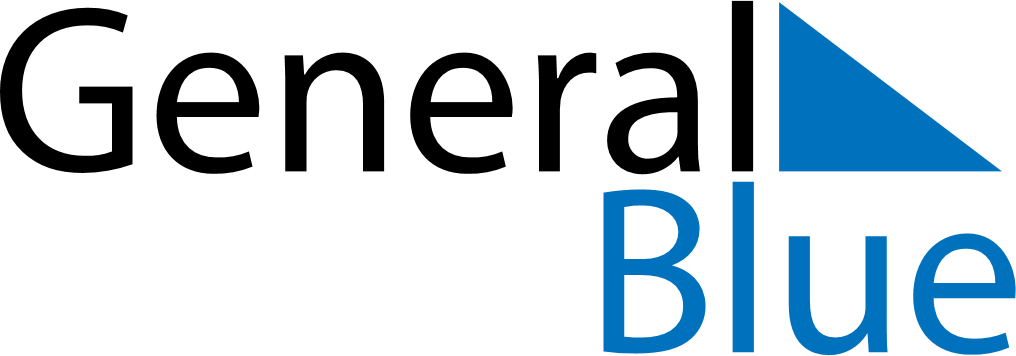 2022 - Q4Tanzania2022 - Q4Tanzania2022 - Q4Tanzania2022 - Q4Tanzania2022 - Q4Tanzania2022 - Q4Tanzania October 2022 October 2022 October 2022MondayTuesdayTuesdayWednesdayThursdayFridaySaturdaySunday123445678910111112131415161718181920212223242525262728293031 November 2022 November 2022 November 2022MondayTuesdayTuesdayWednesdayThursdayFridaySaturdaySunday11234567889101112131415151617181920212222232425262728292930 December 2022 December 2022 December 2022MondayTuesdayTuesdayWednesdayThursdayFridaySaturdaySunday123456678910111213131415161718192020212223242526272728293031Oct 8: Maulid DayOct 14: Nyerere DayDec 9: Independence DayDec 25: Christmas DayDec 26: Christmas Day